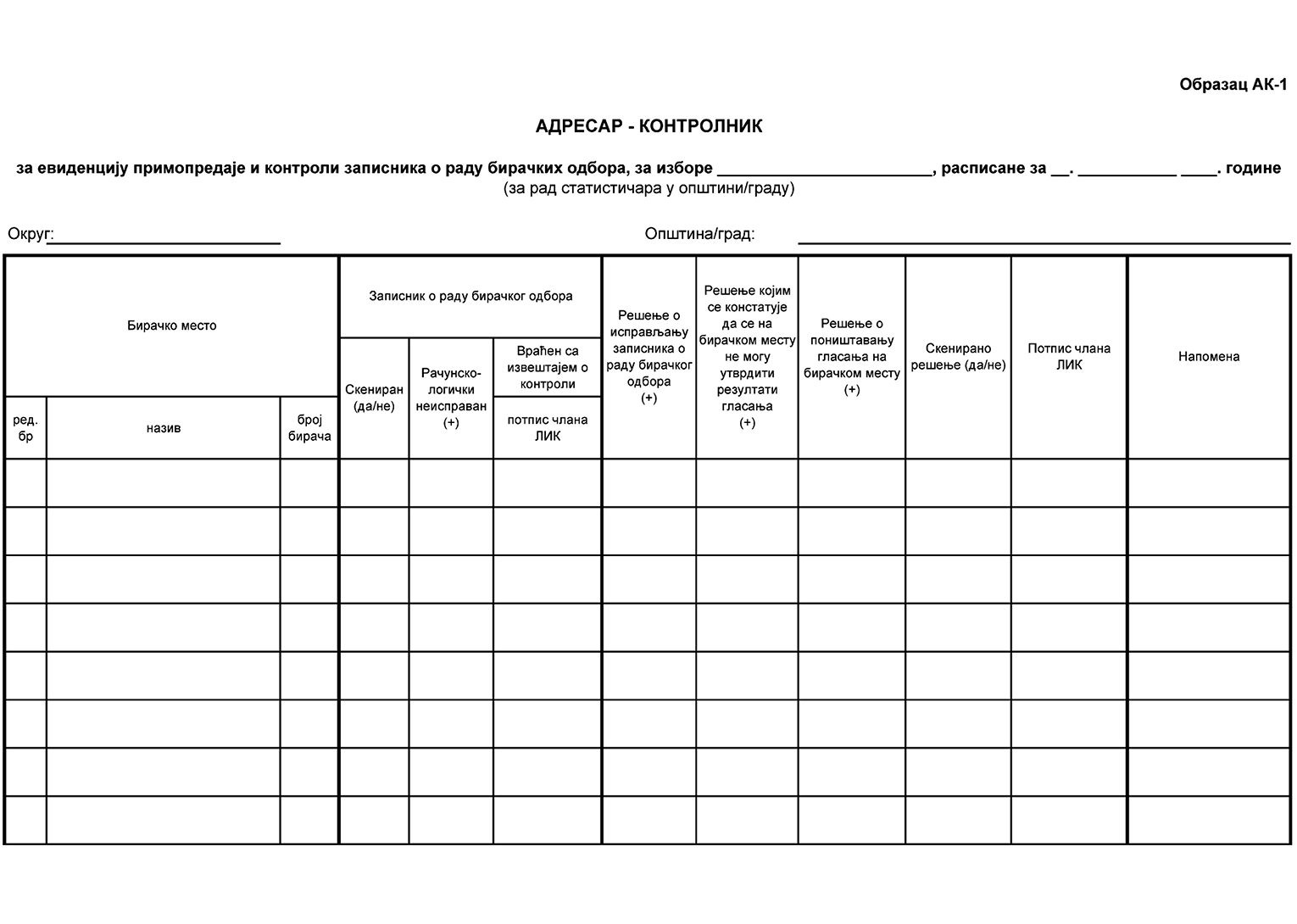 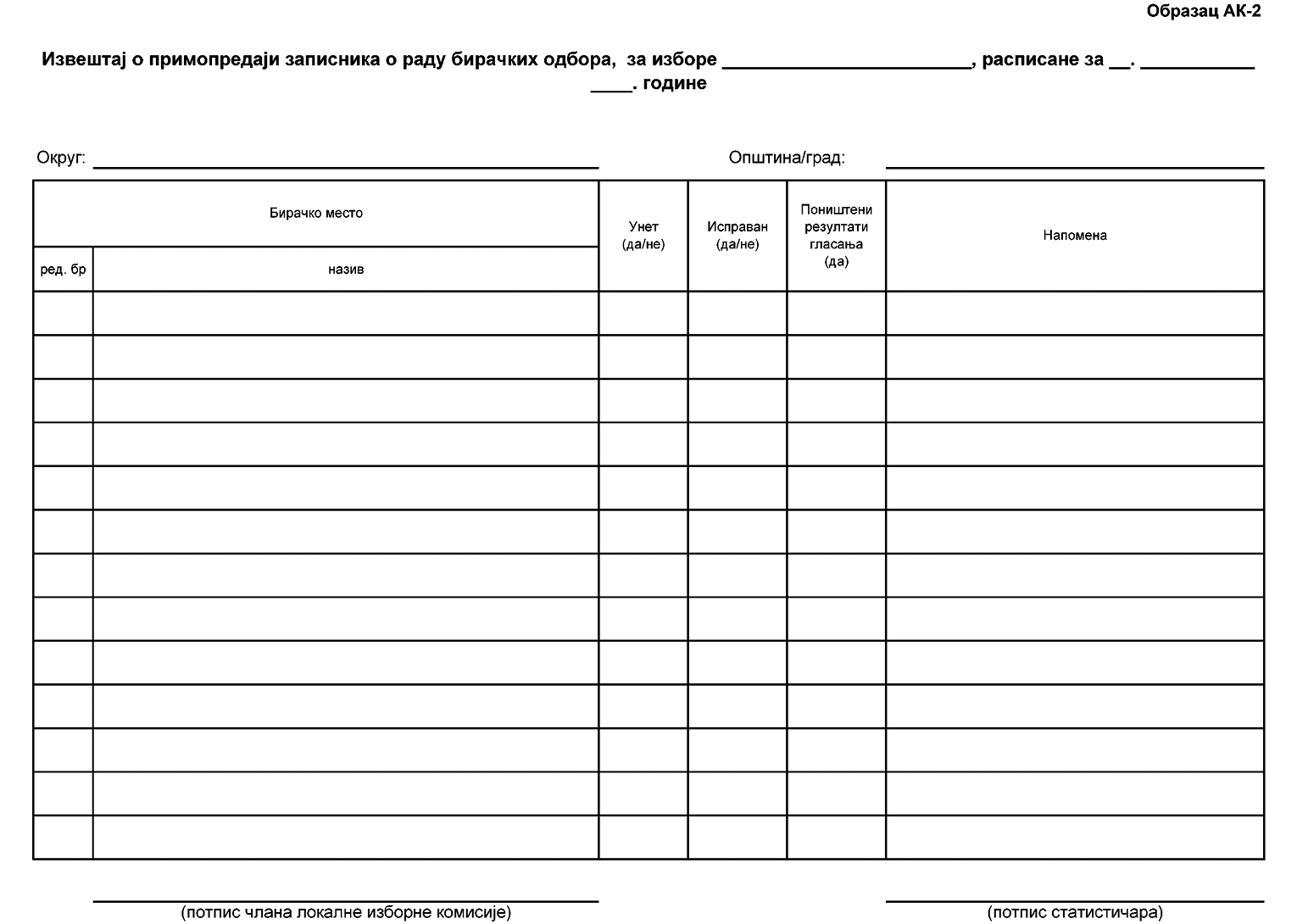 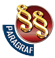 УПУТСТВОЗА СТАТИСТИЧКУ ОБРАДУ ПОДАТАКА НА ИЗБОРИМА("Сл. гласник РС", бр. 91/2023 - пречишћен текст)